Wards Creek School Advisory Council
Meeting Minutes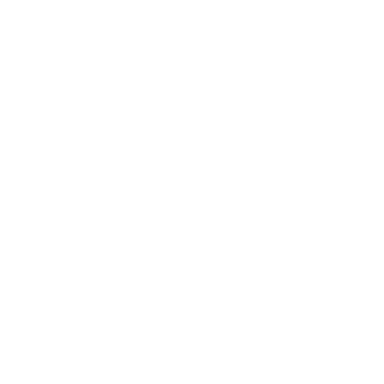 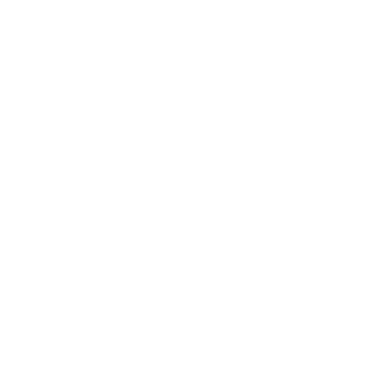 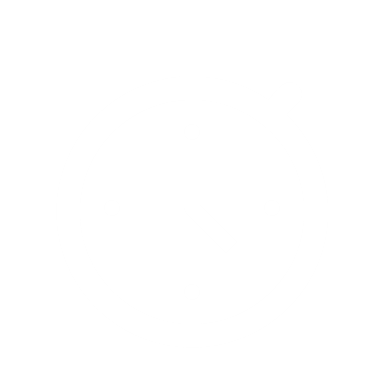 Call to Order
The Wards Creek Elementary Advisory Council Meeting commenced in the Wards Creek Media Center on December 8, 2022. Danielle LoPinto made a motion to call the meeting to order and Christie Francis seconded the motion. The motion was voted on and carried forward. The meeting started at 3:35PM. Jennifer Lusk recorded the minutes for this meeting.Reviewed and approved October 2022 notes. Kimberlee Pagan made a motion to approve and Christie Francis seconded the motion.  
 Old Business
a. Finance Report
Current SAC funds are $2449.04. Funds are added yearly based on FTE. Unsure of when funds are due. Kristin will contact SAC liaison to inquire.  
b. Literacy Parade feedback
The parade and trailer/theme were enjoyed by all. Considerations for next year: An information letter/notice instead of a permission slip, better logistics and traffic/parade help (possibly with parent volunteers). c. Leaders with CharacterThe next LWC assembly is December 20th. It is a quarterly celebration recognizing students. Mr. Klein enjoys this time to celebrate with the families and students.    New Business

a. Giving Tree infoIt is a Wards Creek annual tradition to help local WCES families in need. We have 3 families we are helping this year. The third family listed on the sign up genius is currently homeless. The community has showed an overwhelming response to come to their aid. PTO is also assisting and working with a social worker to help support and assist them with housing/needs. PTO will also continue to assist the family beyond the holidays. Anyone can contact Leanne Adolf for any questions or to help. b. FAST Assessment Round 2Round 2 has currently started. It will continue after winter break and end in January. PTO funds were used to purchase updated laptops for the laptop carts. These laptops are used in the classrooms after testing. c. SAC Needs SurveyThe SAC needs survey comprises of 2 surveys—one for parents and one for staff. The survey  has 13 mandatory district questions. As a school, we can add additional questions. In the past, we added 2 questions. In January, we will review the survey questions and vote (imperative we have everyone present for the vote). The survey will go out in February and we will need a certain percentage of surveys completed. 
PTO Agenda

a. Winter Spirit WearWinter spirit wear has been ordered. Waiting for it come in then will be delivered. Socks are delayed. Hairbows arrived and have been delivered. b. Grinch NightGrinch Night was moved to Saturday, February 17th to try something different and take advantage of the daytime. It will have multiple vendors, 2 food trucks, chorus will perform, games and Grinch popcorn during the showing of The Grinch. Last day to order tickets is Friday, December 9th. No current update on tickets sold.c. Holiday GramsHoliday grams are on sale now. Order forms were sent home and can be purchased online through the PTO store. This year there are 3 different choices. Limited amount available (300 each). Everyone liked the different choices available this year!d. Fall FestivalFall Festival was a success, even with the event having to be moved inside at the last minute. Attendance was high and we had lots of volunteers (staff, parents and middle/high school students). 
Any Questions/Concerns
Recent lockdown drill was a practice drill. The drills are done at various times of the day to ensure practice and teachable moments. Times are not announced ahead of time. The lockdown and fire alarms are 2 different types of alarms. Torch points are gone for this year. This year, each grade level has a family celebration per quarter. For example, dance parties, extra recess. All field trips are in-house this year due to the bussing situation. There have been various in-house field trips already. The upcoming 3rd grade WOW will have the St. Johns Sheriff’s office demonstrating their drones and the next 2nd grade WOW will have the K-9 dog.The PTO Mother/Son event will probably be at Bravoz again. It was liked by everyone!Recommendation was made to have PTO have a feedback/ideas spot on their PTO page.Next Meeting Thursday, January 12, 2023 at 3:30PM in the Media CenterAdjourn
Christie Francis made a motion to adjourn the meeting. Kimberlee Pagan seconded.  
The meeting ended at 4:06.Attendance Chair: Kristin Fanning
Secretary: TBA
Principal: Kevin KleinMembers present:
Russell Cooke
Lisa Bell
Jennifer Lusk 
Danielle Lopinto
Christie Francis
Jennifer MonkMegan MallicoatKimberlee Pagan